To:	Parents & Guardians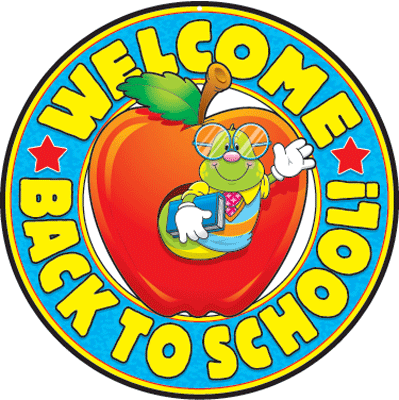 From:    NSEEDate:     June 25th, 2021Re:	Back to School (Staggered Entry)In September, schools in ASD-N will be having a staggered entry.  This will help students adapt to school routines and ease back into a regular schedule.  Please note:Half of our students will have their first day of school on Tuesday, September 7th and then stay home the following day.  The other half will stay home on September 7th and have their first day of school on Wednesday, September 8th.  Then all students will attend school together on Thursday, September 8th and Friday, September 9th.If your child’s name is not below, please contact the school.We scheduled siblings to have the same start date.  If we have forgotten someone, please contact the school.Please consult the chart below to see when your child’s first day of school will be in September.  We will see you in September!                      Grade 1                      Grade 1September 7thSeptember 8thHendrixHudsonJorilynneCamden B.CharlesNevaehAllieAaliyahBryarRosieMakennaAvaSheridanSophie                      Kindergarten                        Kindergarten  September 7thSeptember 8thEmmaKadynRileyRhettKaydenFoxJorinaLennexRykerLandonJayEthanHarrisonRaeyahIvalee                 Grade 1/2                  Grade 1/2 September 7thSeptember 8thKoraCanaanNellyBrytanSkyeAidenTaylorBrighidDanielMandyLeahEmmaRowenCamden K.                   Grade 3/4                    Grade 3/4 September 7thSeptember 8thCharlotteBobbyZaneBrendonBrynleyAubreeNaelleLachlanDaemonHudsonBuddyAydanJaseBellaAnnabelRylanMalakaiSofiaLexiEmmet   Grade 2 (French Immersion)   Grade 2 (French Immersion)September 7thSeptember 8thCarterMasonHalleMarynAnnieKahli-RaeThomasJaredAinsleyJaseAndrewAllyEmmaCharleyPiperEuan  Grade 3/4 (French Immersion)  Grade 3/4 (French Immersion)September 7thSeptember 8thOlivia B.RykerAdrianaSterlingVivienneOlivia R.HayzenClaireWillJaxonDavisonRylieLawsonAsherCarter  Grade 5 (French Immersion)  Grade 5 (French Immersion)September 7thSeptember 8thDanikaOlivia M.KaliMylesLeslieRachaelBraelynAddison                      Grade 5                      Grade 5September 7thSeptember 8thEmily B.LillyVickiOlivia M.DonovanLynziJacksonSkylarMarissaHeavenBrodyDeclanSophie                      Grade 6                      Grade 6September 7thSeptember 8thBentleyEmma H.CadenAndrewIzakCaleDrakeGraysonEmmettEmilyQuinnLexieStevenSydneyEmma M. SaharaKailynnAddisonTeaganAlianne 